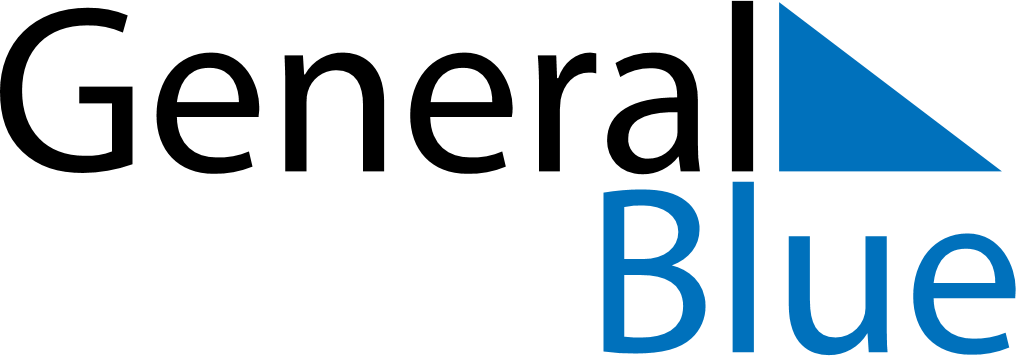 Weekly CalendarNovember 14, 2027 - November 20, 2027Weekly CalendarNovember 14, 2027 - November 20, 2027Weekly CalendarNovember 14, 2027 - November 20, 2027Weekly CalendarNovember 14, 2027 - November 20, 2027Weekly CalendarNovember 14, 2027 - November 20, 2027Weekly CalendarNovember 14, 2027 - November 20, 2027Weekly CalendarNovember 14, 2027 - November 20, 2027SundayNov 14SundayNov 14MondayNov 15TuesdayNov 16WednesdayNov 17ThursdayNov 18FridayNov 19SaturdayNov 205 AM6 AM7 AM8 AM9 AM10 AM11 AM12 PM1 PM2 PM3 PM4 PM5 PM6 PM7 PM8 PM9 PM10 PM